Level 4 App List 2021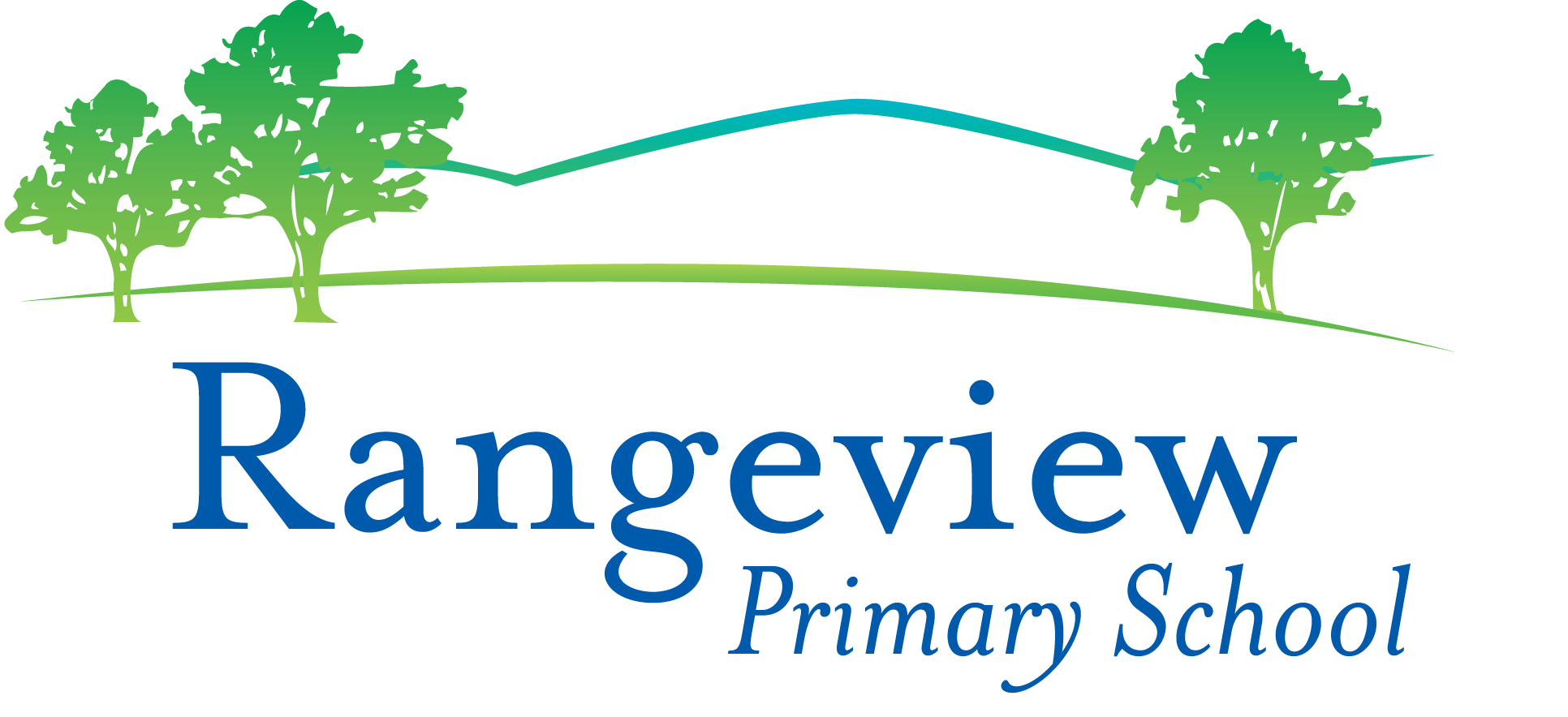 Updated 1/2/2021Many of these Apps are new in Level 4 and will need to be added.There are essential Apps on the Whole School App List that you should already have. Please check this on the Rangeview Website.Mathletics, Reading Eggs, Quick Voice Recorder, iMovie, Showbie, Book Creator, Popplet and Pic Collage are some of the essential apps from the whole school app list.PRODUCTIVITY FolderMATHS FolderENGLISH FolderCREATIVITY FolderAppCostAppCostGarage BandFree 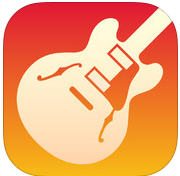 See SawFree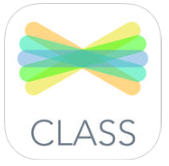 ShowbieFree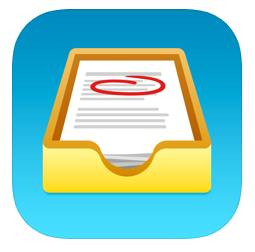 Microsoft TeamsFree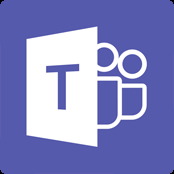 Microsoft OneNoteFree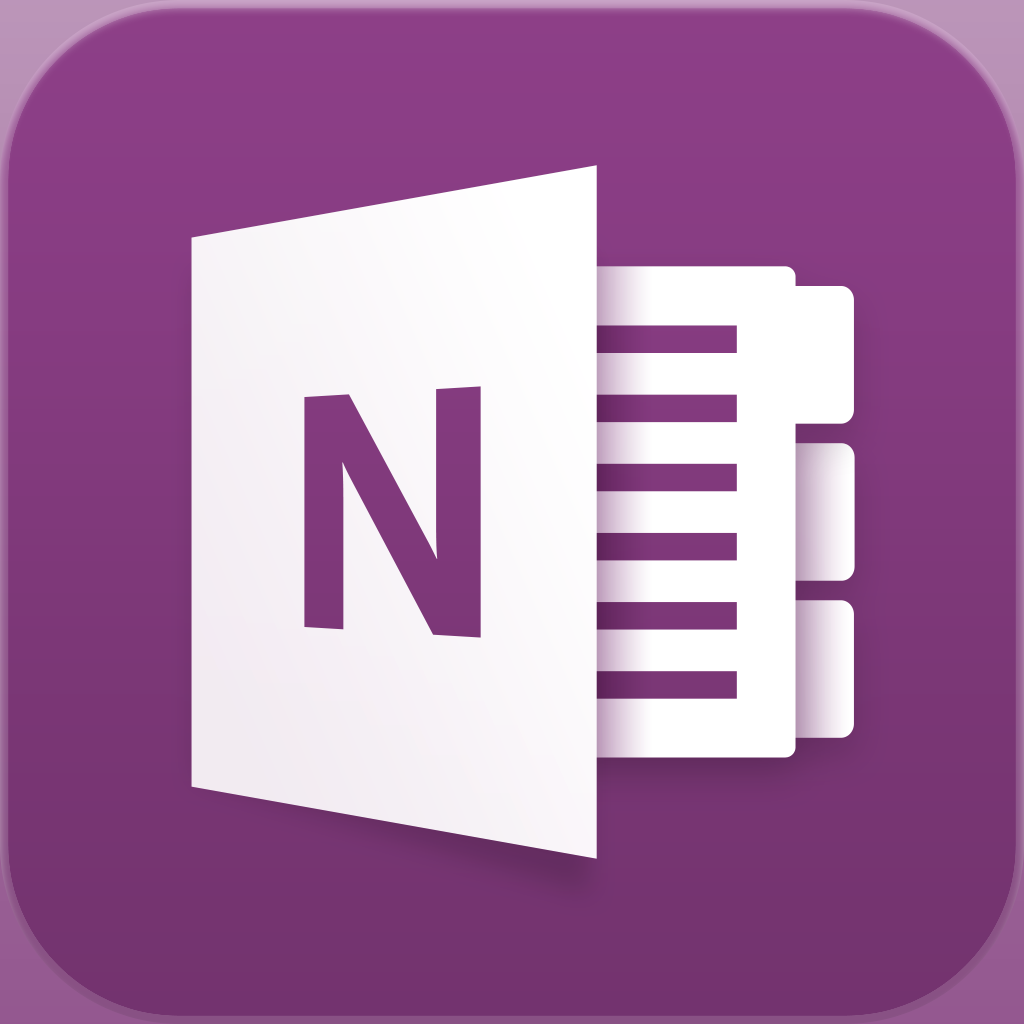 Microsoft LensFree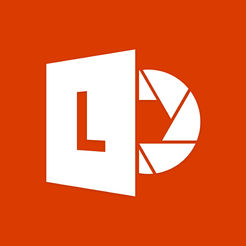 Cisco WebEx free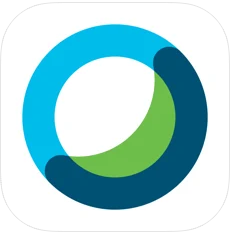 SubtractionFree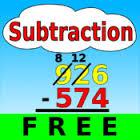 Number Pieces by MLCFree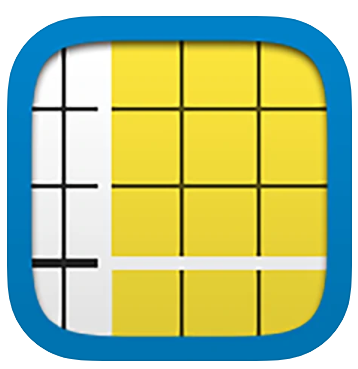 GeoboardFree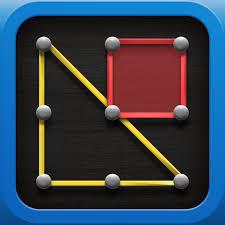 Hopscotch(coding)Free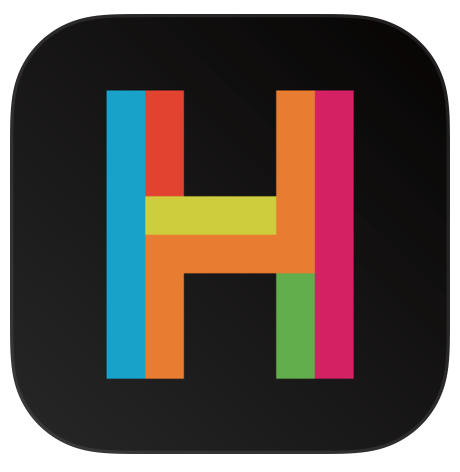 Sphero Edu(coding)Free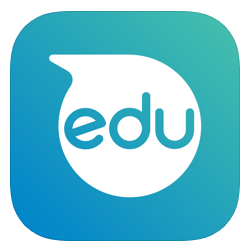 CalculatorFree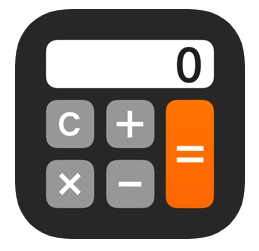 Chart BuilderFree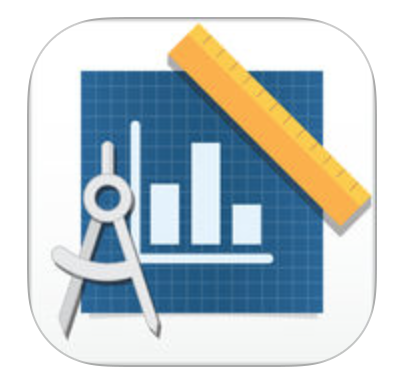 2048Free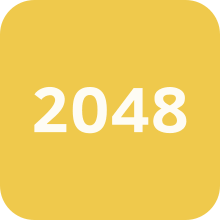 Ollie (coding)Free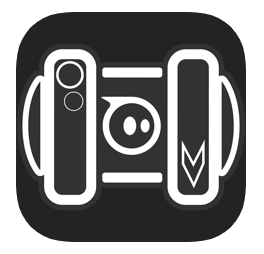 mBlock Blocky(coding)Free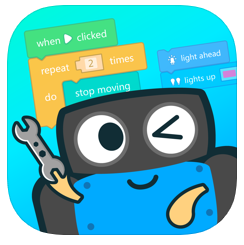 SPIKE LEGO Education (coding)Free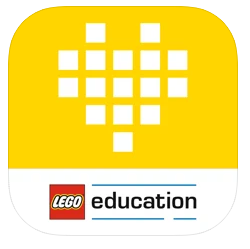 WordscapesFree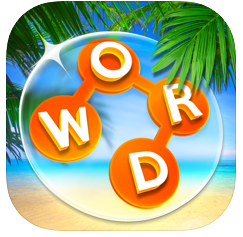 Spelling bee lists1000+Free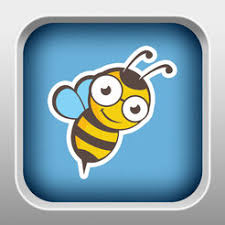 4 Pics 1 Word(Purchase it and then do an in app purchase to upgrade to premium) Freethen $2.99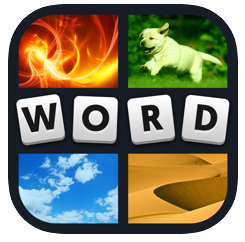 Simply Voice DictationFree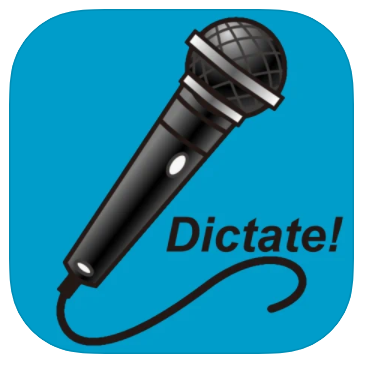 Dictionary.comDictionary & ThesaurusOr the paid version has no advertisements and extra features for $7.99FreeOr upgrade $7.99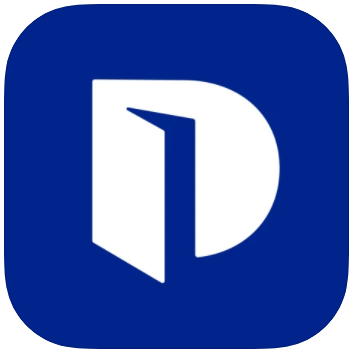 A+ Spelling TestFree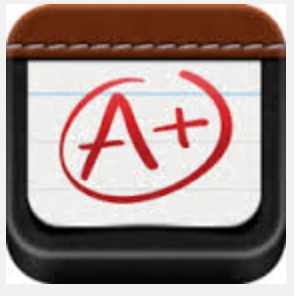 Strip Designer$4.49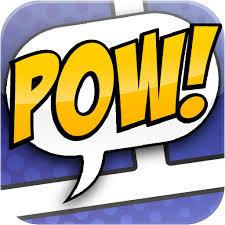 Stop MotionStudioFree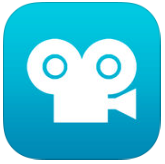 Staff Wars (music)$1.49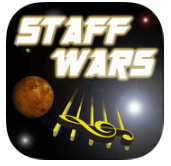 Qrafter – QR code readerFree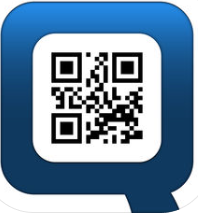 Kahoot!Free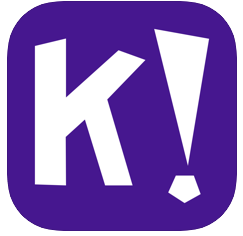 Pic CollageFree 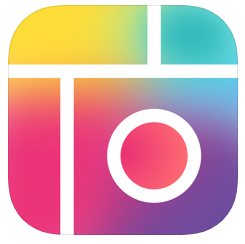 Popplet$4.49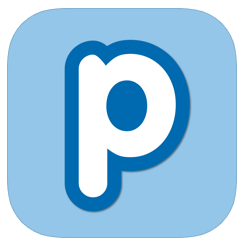 Book Creator $4.49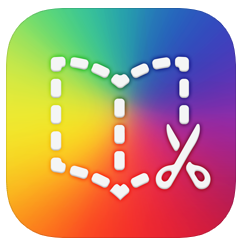 Google Earth Free 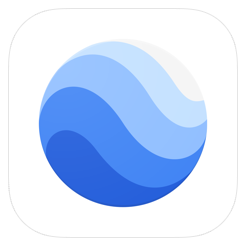 Google Maps Free 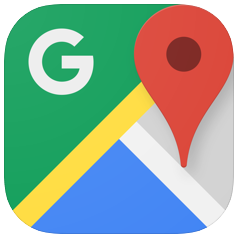 